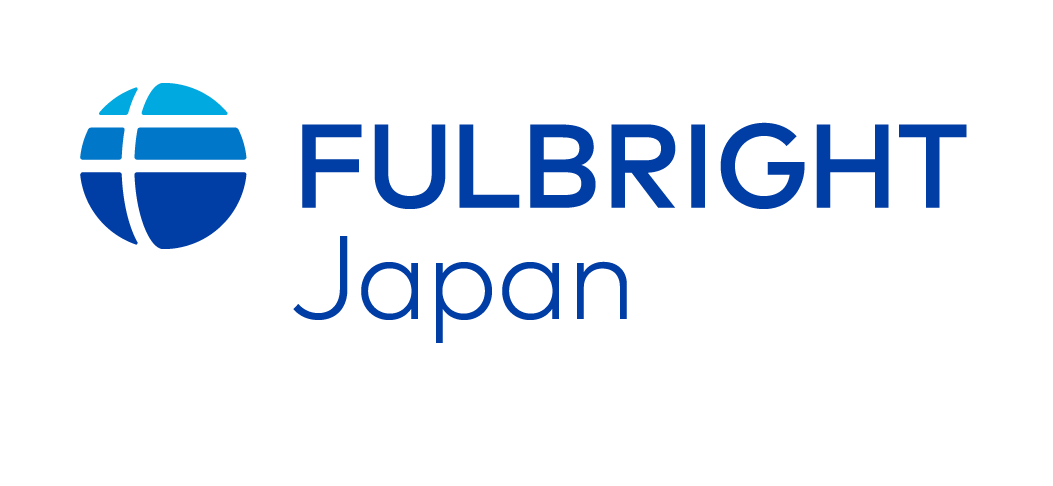 Japan-United States Educational Commission Donation FormTo make a tax-exempt donation to the Japan-United States Educational Commission, please complete this form and send it to:Institute of International EducationOffice of PhilanthropyFulbright Assistance FundAttn: Saskia TalayOne World Trade Center, 36th FloorNew York, NY 10007 U.S.A.Donor details:Name: 	Address: 	Email address: 	All donors will be issued a charitable donation receipt from IIE and acknowledged by name unless otherwise requested.☐ I would like my donation to remain anonymous.Donation details:I would like to make a donation of US $      to the Japan-United States Educational Commission by the following method of payment:☐ Check – please find my enclosed check payable to Institute of International Education.☐ Direct Credit/Bank Transfer – I have arranged a transfer to:Bank Name: JPMorgan Chase, 270 Park Avenue, New York, NY 10017 U.S.A.Account Name: Institute of International EducationAccount Number: 134-677846 / Chase ABA #: 021000021 / Swift Code: CHASUS33To donate online, please go to https://www.iie.org/Donate/Where-to-give/Fulbright-Assistance-Funds and direct your gift by selecting “Japan Fulbright Assistance Fund” under Select Fund.